Anmeldung Schulferienbetreuung Ganzes Schuljahr 2023 / 20241. GrundangabenKindAngaben zur BetreuungErziehungsberechtigteNotfallkontakteErscheint Ihr Kind nicht wie angemeldet in der Tagesstruktur oder bei medizinischen Notfällen, werden Sie über diese Nummern kontaktiert.Zum Abholen berechtigte PersonenKinder können nur von oben genannten Personen abgeholt werden. Weitere Personen müssen den Verantwortlichen des Betreuungsstandortes vorgängig von den Erziehungsberechtigen gemeldet werden und sich auf Anfrage ausweisen.2. Festlegung der Betreuungstage3. AnmeldeformalitätenEine Betreuung gemäss Anmeldung kann zugesichert werden, sofern das vollständig ausgefüllte und unterzeichnete Anmeldeformular bis spätestens Mittwoch, 16. August 2023 schriftlich oder per Mail am entsprechenden Tagesstruktur-Standort vorliegt.Die Anmeldung ist verbindlich und wird auch bei kurzfristiger Abmeldung / Nicht-Erscheinen Ihres Kindes (Grund ist unerheblich) in Rechnung gestellt. Anmeldungen oder Anpassungen, welche nach dem Anmeldeschluss eintreffen, können leider nicht berücksichtigt werden. Besten Dank für Ihr Verständnis.4. Datum & UnterschriftEingang GLN (Datum / Visum): ___________________Gemeinde Glarus Nord 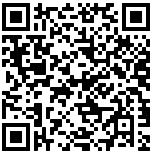 TagesstrukturenSchulstrasse 28867 Niederurnenadmin.tagesstrukturen@glarus-nord.chVornameFamiliennameGeburtsdatumSchulstandortjaneinUnregelmässige Arbeitszeiten (Schichtarbeit)?VerpflegungLebensmittelallergien?Mahlzeiten ohne Fleisch gewünscht?Mahlzeiten ohne Schweinefleisch gewünscht?Krankheiten, Medikamente, weitere Allergien?Wenn ja, besprechen Sie die Details bitte mit dem zuständigen Betreuungspersonal in der Schulferienbetreuung.Erziehungsberechtigte/-r 1Erziehungsberechtigte/-r 2VornameFamiliennameWohnadresseTelefon FestnetzTelefon MobilE-MailFamilienname, Vorname, Bezug zum KindTelefon / NatelFamilienname, Vorname, Bezug zum KindTelefon / NatelFamilienname, Vorname, Bezug zum KindFamilienname, Vorname, Bezug zum KindFamilienname, Vorname, Bezug zum KindTagesstruktur OberurnenSchulhaus Rauti, Länderstrasse 2, 8868 OberurnenTel. 077 418 15 49Tagesstruktur OberurnenSchulhaus Rauti, Länderstrasse 2, 8868 OberurnenTel. 077 418 15 49Tagesstruktur OberurnenSchulhaus Rauti, Länderstrasse 2, 8868 OberurnenTel. 077 418 15 49Tagesstruktur OberurnenSchulhaus Rauti, Länderstrasse 2, 8868 OberurnenTel. 077 418 15 49Lehrerkonferenz LGLBetreuung erwünscht?Geplantes Eintreffen des Kindes (zwischen 06:30 und 9:00 Uhr)Geplantes Verlassen der TS (zwischen 16:30 und 18:00 Uhr)Mittwoch, 06.09.2023(schulfrei)Tagesstruktur NäfelsSchmiedgasse 2, 8752 Näfels (neu im früheren Kindergarten Dorf)Tel. 078 840 10 35Tagesstruktur NäfelsSchmiedgasse 2, 8752 Näfels (neu im früheren Kindergarten Dorf)Tel. 078 840 10 35Tagesstruktur NäfelsSchmiedgasse 2, 8752 Näfels (neu im früheren Kindergarten Dorf)Tel. 078 840 10 35Tagesstruktur NäfelsSchmiedgasse 2, 8752 Näfels (neu im früheren Kindergarten Dorf)Tel. 078 840 10 35HerbstferienBetreuung erwünscht?Geplantes Eintreffen des Kindes (zwischen 06:30 und 9:00 Uhr)Geplantes Verlassen der TS (zwischen 16:30 und 18:00 Uhr)Montag, 09.10.2023Dienstag, 10.10.2023Mittwoch, 11.10.2023Donnerstag, 12.10.2023Freitag, 13.10.2023Montag, 16.10.2023Dienstag, 17.10.2023Mittwoch, 18.10.2023Donnerstag, 19.10.2023Freitag, 20.10.2023Tagesstruktur OberurnenSchulhaus Rauti, Länderstrasse 2, 8868 OberurnenTel. 077 418 15 49Tagesstruktur OberurnenSchulhaus Rauti, Länderstrasse 2, 8868 OberurnenTel. 077 418 15 49Tagesstruktur OberurnenSchulhaus Rauti, Länderstrasse 2, 8868 OberurnenTel. 077 418 15 49Tagesstruktur OberurnenSchulhaus Rauti, Länderstrasse 2, 8868 OberurnenTel. 077 418 15 49LehrerweiterbildungBetreuung erwünscht?Geplantes Eintreffen des Kindes (zwischen 06:30 und 9:00 Uhr)Geplantes Verlassen der TS (zwischen 16:30 und 18:00 Uhr)Montag, 06.11.2023(schulfrei)Tagesstruktur OberurnenSchulhaus Rauti, Länderstrasse 2, 8868 OberurnenTel. 077 418 15 49Tagesstruktur OberurnenSchulhaus Rauti, Länderstrasse 2, 8868 OberurnenTel. 077 418 15 49Tagesstruktur OberurnenSchulhaus Rauti, Länderstrasse 2, 8868 OberurnenTel. 077 418 15 49Tagesstruktur OberurnenSchulhaus Rauti, Länderstrasse 2, 8868 OberurnenTel. 077 418 15 49WeihnachtsferienBetreuung erwünscht?Geplantes Eintreffen des Kindes (zwischen 06:30 und 9:00 Uhr)Geplantes Verlassen der TS (zwischen 16:30 und 18:00 Uhr)Kalenderwoche 5225. - 29.12.2023Wegen Betriebsferien geschlossenWegen Betriebsferien geschlossenWegen Betriebsferien geschlossenMontag, 01.01.2024Wegen Feiertag (Neujahr) geschlossenWegen Feiertag (Neujahr) geschlossenWegen Feiertag (Neujahr) geschlossenDienstag, 02.01.2024Wegen Feiertag (Berchtoldstag) geschlossenWegen Feiertag (Berchtoldstag) geschlossenWegen Feiertag (Berchtoldstag) geschlossenMittwoch, 03.01.2024Donnerstag, 04.01.2024Freitag, 05.01.2024Tagesstruktur Niederurnen Linth-EscherSchulhaus Linth-Escher, Linth-Escher Areal 1A, 8867 NiederurnenTel. 079 685 69 36Tagesstruktur Niederurnen Linth-EscherSchulhaus Linth-Escher, Linth-Escher Areal 1A, 8867 NiederurnenTel. 079 685 69 36Tagesstruktur Niederurnen Linth-EscherSchulhaus Linth-Escher, Linth-Escher Areal 1A, 8867 NiederurnenTel. 079 685 69 36Tagesstruktur Niederurnen Linth-EscherSchulhaus Linth-Escher, Linth-Escher Areal 1A, 8867 NiederurnenTel. 079 685 69 36WinterferienBetreuung erwünscht?Geplantes Eintreffen des Kindes (zwischen 06:30 und 9:00 Uhr)Geplantes Verlassen der TS (zwischen 16:30 und 18:00 Uhr)Montag, 29.01.2024Dienstag, 30.01.2024Mittwoch, 31.01.2024Donnerstag, 01.02.2024Freitag, 02.02.2024Tagesstruktur OberurnenSchulhaus Rauti, Länderstrasse 2, 8868 OberurnenTel. 077 418 15 49Tagesstruktur OberurnenSchulhaus Rauti, Länderstrasse 2, 8868 OberurnenTel. 077 418 15 49Tagesstruktur OberurnenSchulhaus Rauti, Länderstrasse 2, 8868 OberurnenTel. 077 418 15 49Tagesstruktur OberurnenSchulhaus Rauti, Länderstrasse 2, 8868 OberurnenTel. 077 418 15 49FasnachtsmontagBetreuung erwünscht?Geplantes Eintreffen des Kindes (zwischen 06:30 und 9:00 Uhr)Geplantes Verlassen der TS (zwischen 16:30 und 18:00 Uhr)Montag, 12.02.2024(schulfrei)Tagesstruktur BiltenPavillon Grund, Grundstrasse 10, 8865 BiltenTel. 077 481 45 69Tagesstruktur BiltenPavillon Grund, Grundstrasse 10, 8865 BiltenTel. 077 481 45 69Tagesstruktur BiltenPavillon Grund, Grundstrasse 10, 8865 BiltenTel. 077 481 45 69Tagesstruktur BiltenPavillon Grund, Grundstrasse 10, 8865 BiltenTel. 077 481 45 69FrühlingsferienBetreuung erwünscht?Geplantes Eintreffen des Kindes (zwischen 06:30 und 9:00 Uhr)Geplantes Verlassen der TS (zwischen 16:30 und 18:00 Uhr)Freitag, 29.03.2024Wegen Feiertag (Karfreitag) geschlossen Wegen Feiertag (Karfreitag) geschlossen Wegen Feiertag (Karfreitag) geschlossen Kalenderwoche 1401. - 05.04.2024Wegen Betriebsferien geschlossenWegen Betriebsferien geschlossenWegen Betriebsferien geschlossenMontag, 08.04.2024Dienstag, 09.04.2024Mittwoch, 10.04.2024Donnerstag, 11.04.2024Freitag, 12.04.2024Tagesstruktur OberurnenSchulhaus Rauti, Länderstrasse 2, 8868 OberurnenTel. 077 418 15 49Tagesstruktur OberurnenSchulhaus Rauti, Länderstrasse 2, 8868 OberurnenTel. 077 418 15 49Tagesstruktur OberurnenSchulhaus Rauti, Länderstrasse 2, 8868 OberurnenTel. 077 418 15 49Tagesstruktur OberurnenSchulhaus Rauti, Länderstrasse 2, 8868 OberurnenTel. 077 418 15 49Feiertage MaiBetreuung erwünscht?Geplantes Eintreffen des Kindes (zwischen 06:30 und 9:00 Uhr)Geplantes Verlassen der TS (zwischen 16:30 und 18:00 Uhr)Montag, 06.05.2024Landsgemeindemontag(schulfrei)Donnerstag, 09.05.2024Wegen Feiertag (Auffahrt) geschlossenWegen Feiertag (Auffahrt) geschlossenWegen Feiertag (Auffahrt) geschlossenFreitag, 10.05.2024Brückentag (schulfrei)Tagesstruktur MollisSchulhaus am Bach, Schulstrasse 3, 8753 MollisTel. 079 320 93 47Tagesstruktur MollisSchulhaus am Bach, Schulstrasse 3, 8753 MollisTel. 079 320 93 47Tagesstruktur MollisSchulhaus am Bach, Schulstrasse 3, 8753 MollisTel. 079 320 93 47Tagesstruktur MollisSchulhaus am Bach, Schulstrasse 3, 8753 MollisTel. 079 320 93 47SommerferienBetreuung erwünscht?Geplantes Eintreffen des Kindes (zwischen 06:30 und 9:00 Uhr)Geplantes Verlassen der TS (zwischen 16:30 und 18:00 Uhr)Montag, 01.07.2024Dienstag, 02.07.2024Mittwoch, 03.07.2024Donnerstag, 04.07.2024Freitag, 05.07.2024Tagesstruktur MollisSchulhaus am Bach, Schulstrasse 3, 8753 MollisTel. 079 320 93 47Tagesstruktur MollisSchulhaus am Bach, Schulstrasse 3, 8753 MollisTel. 079 320 93 47Tagesstruktur MollisSchulhaus am Bach, Schulstrasse 3, 8753 MollisTel. 079 320 93 47Tagesstruktur MollisSchulhaus am Bach, Schulstrasse 3, 8753 MollisTel. 079 320 93 47Tagesstruktur MollisSchulhaus am Bach, Schulstrasse 3, 8753 MollisTel. 079 320 93 47Tagesstruktur MollisSchulhaus am Bach, Schulstrasse 3, 8753 MollisTel. 079 320 93 47SommerferienBetreuung erwünscht?Geplantes Eintreffen des Kindes (zwischen 06:30 und 9:00 Uhr)Geplantes Verlassen der TS (zwischen 16:30 und 18:00 Uhr)Geplantes Verlassen der TS (zwischen 16:30 und 18:00 Uhr)Geplantes Verlassen der TS (zwischen 16:30 und 18:00 Uhr)Montag, 08.07.2024Dienstag, 09.07.2024Mittwoch, 10.07.2024Donnerstag, 11.07.2024Freitag, 12.07.2024Kalenderwoche 2915. - 19.07.2024Wegen Betriebsferien geschlossenWegen Betriebsferien geschlossenWegen Betriebsferien geschlossenKalenderwoche 3022. - 26.07.2024Wegen Betriebsferien geschlossenWegen Betriebsferien geschlossenWegen Betriebsferien geschlossenOrt, DatumUnterschrift der Erziehungsberechtigten